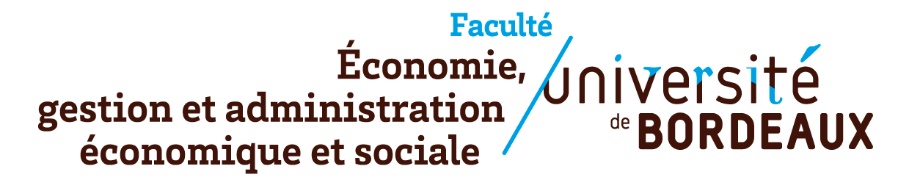 SYLLABUS DE COURSAnnée d’étude - parcoursL2 Economie GestionIntitulé du coursFinances publiquesNuméro de l’UEVolume horaire (en heuresmaquettes)17h30Objectifs et compétencesdéveloppéesL’objectif du cours est de développer les capacités d’argumentation analytique des étudiants en économie sur les questions des dépenses et recettes publiques. Pour cela sont présentés des concepts et des mécanismes économiques justifiant les dépenses publiques, discutant de leurs niveaux idéaux, la manière dont sont construits les budgets publics, des impacts économiques des prélèvements et recettes.Les compétences sont donc argumentatives basées sur du raisonnement analytique et basées dans certaines parties sur du calcul économique. En outre, des connaissances factuelles et d’ordres administratifs sont donnés essentiellement à partir du cas françaisContenu et moyenspédagogiquesL’enseignement est réalisé en présentiel.Le cours s’appuie sur un powerpoint qui est à la disposition des étudiants sur la plateforme Moodle dédiée au cours.Une bibliographie est fournie aux étudiants pour qu’ils puissent compléter et affiner leurs connaissances.L’enseignement est structuré, à date, autour de quatre chapitres :Chapitre 1. La justification de l’intervention de l’EtatChapitre 2. Les ressources de l’EtatChapitre 3. Analyse économique de l’impôtChapitre 4. La question de la soutenabilité de la dette publiquePré-requisCalcul microéconomique niveau L1Analyse Macroéconomique des grandes fonctions économiquesCapacité de prise de notesModalités d’évaluationContrôle terminal écritRéférences bibliographiquesHuart, F., Economie des finances publiques, Dunod, Paris, 2016.Berr, E., Charles, L., Jatteau, A., Marie, J., Pellegris, A., La dette publique : Précis d’économie citoyenne, Seuil, Paris, 2021.Bozio, A., Grenet J., (ed.), Economie des politiques publiques, Repères, La Découverte, Paris, 2017.Facchini, F., Les dépenses publiques en France, DeBoeck, Bruxelles, 2021.Musgrave, Richard A., Musgrave Peggy B., Public Finance in Theory and Practice, Second Edition, McGraw-Hill, London, 1976